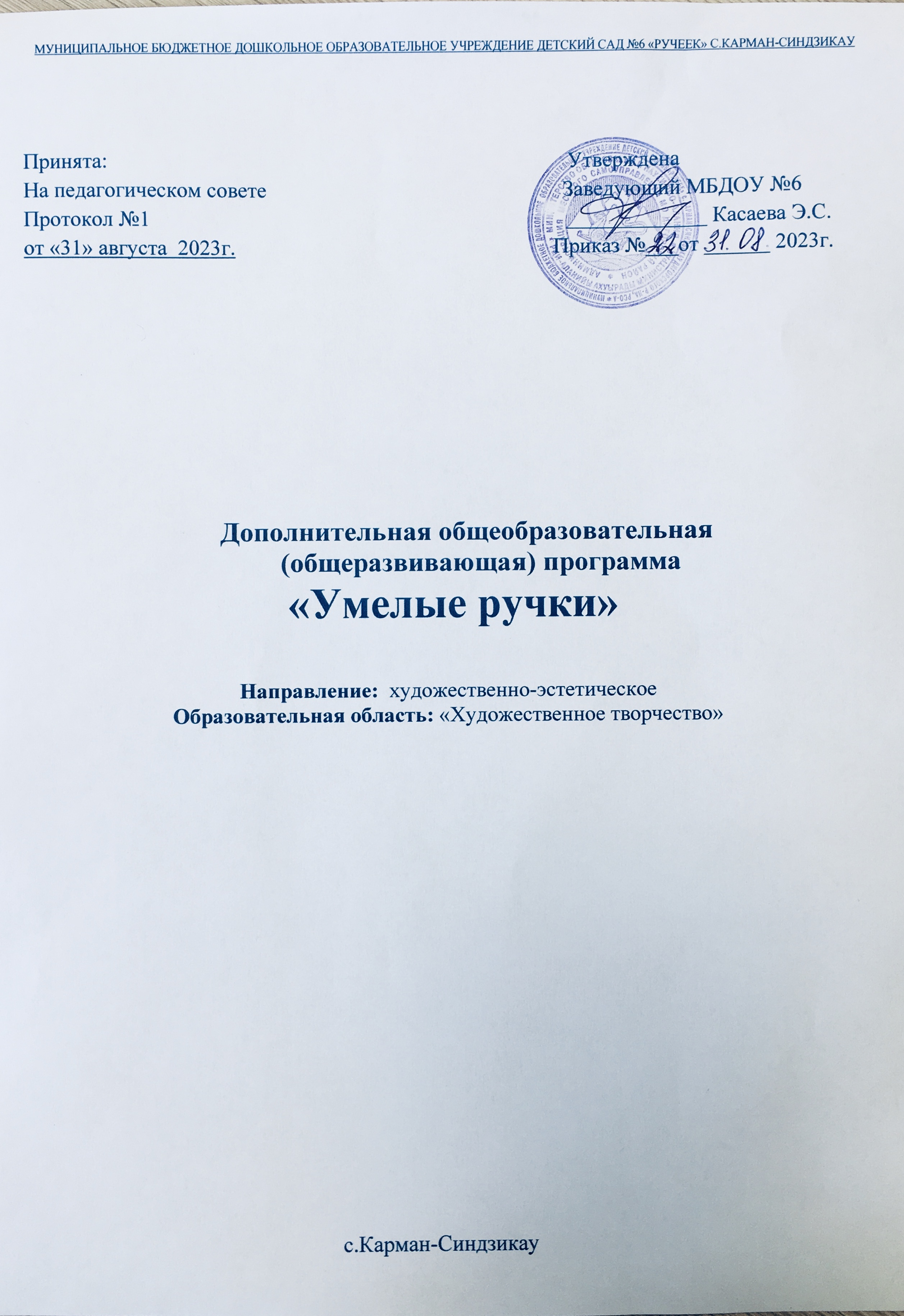 Содержание программыРаздел 1. Комплекс основных характеристик программы1.1. Пояснительная записка...........................................................................31.2. Цель и задачи программы.......................................................................71.3. Содержание программы..........................................................................81.3.1. Программное содержание ….…………………………………………81.4 Планируемые результаты………………………………………………12Раздел 2. Комплекс организационно - педагогических условий2.1. Календарно – тематическое планирование..........................................142.2. Условия реализации программы……………………………...……262.2.1. Материально-техническое обеспечение …………………………262.3. Формы подведения итогов ...…………………………………………262.4. Методические материалы ……………………………………………262.5. Список используемой литературы……………………………………31Раздел 1. Комплекс основных характеристик программыПояснительная запискаПрограмма «Умелые ручки» разработана с учетом следующих нормативных документов:                           1. Федеральный закон от 29.12.2012 г. № 273 «Об образовании в Российской Федерации»;2. Постановление главного государственного санитарного врача РФ от 28.09.2020 № 28 «Об утверждении санитарных правил СП 2.4.3648-20 "Санитарно-эпидемиологические требования к организациям воспитания и обучения, отдыха и оздоровления детей и молодежи";3. Постановление главного государственного санитарного врача РФ от 28 января 2021 года № 2 «Об утверждении санитарных правил и норм СанПиН 1.2.3685-21 "Гигиенические нормативы итребования к обеспечению безопасности и (или) безвредности для человека факторов среды обитания";4. Распоряжение Правительства РФ от 31.03.2022 г. № 678-р «Об утверждении Концепции развития дополнительного образования детей до 2030 года»;5. Приказ от 27 июля 2022 г. № 629 «Об утверждении порядка организации и осуществления образовательной деятельностью по дополнительным общеобразовательным программам»;6. Письмо Минобрнауки России от 11.12.2006 г. № 06-1844 «О примерных требованиях к программам дополнительного образования детей».7. Постановление Правительства РФ от 15 августа 2013 г. № 706 «Об утверждении Правил оказания платных образовательных услуг»;8. Положение о порядке и условиях предоставления дополнительных образовательных услуг в МБДОУ № 6 «Ручеек», Устава ДОУ	Программа «Умелые ручки» 	имеет	художественно-эстетическую направленность, которая является важным направлением в развитии и воспитании. Программа предполагает развитие у детей художественного вкуса и творческих способностей. Так же данная программа направлена на всестороннее развитие ребенка, на развитие осязания и мелкой моторики, необходимых для выполнения предметно-практических действий. Методика программы позволяет детям интенсивно заниматься и не утомляться за счет постоянной смены видов деятельности и переключения внимания.Актуальность	разработанной	программы	определяется	потребностямиучастников образовательных отношений (родителей воспитанников и их законныхпредставителей). Также актуальность программы определяется требованиями Федеральногогосударственного образовательного стандарта дошкольного образования (далее ФГОСДО, приказ Министерства образования и науки Российской Федерации от 17 октября2013 г. N 1155 г. Москва «Об утверждении федерального государственногообразовательного стандарта дошкольного образования»), а именно:·	с п.1.6. ФГОС ДО программа направлена на «обеспечение вариативности иразнообразия содержания Программ и организационных форм дошкольногообразования, возможности формирования Программ различной направленностис учетом образовательных потребностей, способностей и состояния здоровьядетей»;	п.2.6. «Содержание программы должно обеспечивать развитие личности,мотивации и способностей детей в различных видах деятельности»;Дополнительная	общеобразовательная	программа	«Умелые	ручки»	всоответствии с Распоряжением Правительства РФ от 4.09.2014 г. № 1726-р «Обутверждении	Концепции	развития	дополнительного	образования	детей»,ориентирована на удовлетворение индивидуальных потребностей в художественно –эстетическом развитии, формировании общей культуры воспитанников ДОО. Многиеспециалисты, педагоги утверждают, что развитие интеллектуальных и мыслительныхпроцессов необходимо начинать с развития движения рук, пальцев кистей рук.Доказано, что это связано с тем, что развитию кисти руки принадлежит важная роль вформировании головного мозга, его познавательных способностей, становлению речи.Значит, чтобы развивался ребенок и его мозг, необходимо тренировать руки. Развитиенавыков мелкой моторики важно еще и потому, что вся дальнейшая жизнь ребенкапотребует использования точных, координированных движений руки и пальцев,которые необходимы, чтобы одеваться, рисовать и писать, а также выполнятьмножество разнообразных бытовых и учебных действий. Ученые, которые изучают развитие детской речи, утверждают, что движение пальчиков рук очень тесно связано с речевой функцией. Развитие функции руки и речи идет параллельно. Примерно таков же ход развития речи ребенка. Сначала развиваются тонкие движения пальцев рук, затем появляется артикуляция слогов. Все последующее совершенствование речевых реакций стоит в прямой зависимости от степени тренировки движений пальцев рук.Лепка имеет большое значение для развития и воспитания детей дошкольного возраста. Она способствует развитию зрительного восприятия, памяти, образного мышления, привитию ручных умений и навыков, необходимых для успешного обучения в школе.Лепка - одно из полезнейших занятий для детей. Воспроизводя пластически тот или иной предмет с натуры, по памяти или по рисунку, дети знакомятся с его величиной, формой, цветом, развивают мелкую моторику, а это в свою очередь способствует и развитию речи детей. В настоящее время наблюдается тенденция к снижению уровня развития речи и слабой мелкой моторике у поступающих в дошкольное учреждение детей. В связи с этим приобретает актуальность проведения данной программы в детском саду.Соленое тесто - хороший материал для лепки. Это приятный, податливый, пластичный и экологически чистый материал. Из него можно вылепить все, что угодно, а после сушки и раскрашивания оставить в виде сувенира на долгие годы. Полученный результат можно увидеть, потрогать. Его интересно показать другим и получить одобрение. Благодаря этому ребенок чувствует себя создателем, творцом и испытывает удовлетворение и гордость за свои достижения.Отличительная особенность программы «Умелые ручки» в том, что она носит-вариативный характер используемых с детьми методов и приемов, что обеспечивает-психолого-педагогическую поддержку художественно-творческого и эмоционального-развития детей в	ручном	творчестве. Программа представляет разные видыпродуктивной деятельности: лепка, поделки из подручного материала. Основное значениепродуктивных видов труда состоит в том, что в процессе деятельности у ребенкаразвивается умелость рук, укрепляется сила рук, движения обеих рук становятся болеесогласованными, а движения пальцев дифференцируются. Этому способствует                                                                                                                                                                                    отличная мышечная нагрузка на пальчики. В процессеорганизации кружка происходит реализация знаний, впечатлений, эмоциональногосостояния детей в изобразительном творчестве.Преимущества соленого теста в лепке с детьми: - легко отмывается и не оставляет следов;- если оно правильно замешано, лепится замечательно, к рукам не липнет; - можно сушить в духовке, а можно — просто на воздухе;- краска пристает любая, а возможности для росписи — практически неограниченные; - поверх краски хорошо еще покрывать лаком — поделка сохранится надолго.- с готовым «изделием» можно играть — без боязни, что оно потеряет форму.Место (роль) программы в образовательном процессе.Программа составлена с учетом реализации связей по образовательнымобластям.• «Познавательное развитие» - Для занятий по ручному труду подбираютсясюжеты близкие опыту ребенка, позволяющие уточнить уже усвоенные им знания,расширить их, применить первые варианты обобщения. На занятиях дети узнают оразличных явлениях природы, о жизни людей, о жизни животных. Занятияспособствуют усвоению знаний о цвете, величине, форме, количестве предметов и ихпространственном расположении.• «Художественно-эстетическое развитие» - побуждение детей к творчеству,развитие навыков ручного труда, конструирования, знакомство с приёмами работыразличными	инструментами,	развитие	художественного	вкуса,	творческихспособностей и	фантазии. Использование поделок в оформлении помещенийдошкольной организации, интерьера группы, в качестве украшений к праздникам,Включение в ход занятия музыкального оформление для создания настроения илучшего понимания образа, выражения собственных чувств, дети учатся слышатьфоновую музыку, включаемую в процессе работы.• «Речевое развитие» - активизацию мелкой моторики рук, развитии мелкихмышц кисти, развитии воображения, фантазии, памяти. В ходе выполненияпрактических действий дошкольники пополняют активный и пассивный словарьмногими	новыми	словами,	терминами,	понятиями.	Совместная	деятельностьспособствует развитию коммуникативной функции речи, развитию связной речи.• «Социально-коммуникативное развитие» - дети знакомятся с новымиматериалами и их свойствами, организовывают свою деятельность совместно сдругими детьми. На занятиях используется прием комментированного действия. В ходе                                                                                                                             самого процесса изготовления поделки и дальнейшего обыгрывания сюжета ведетсянепрерывный разговор с детьми, детей друг с другом, проходит обсуждение работ.Поощряется общественная значимость работ.• «Физическое	развитие» -	использование	физкультминуток,	пальчиковой             гимнастики, работа по охране зрения и предупреждению нарушения осанки.Целесообразность: Тестопластика – осязаемый вид творчества. Потому что ребёнок не только видит то, что создал, но и трогает, берёт в руки и по мере необходимости изменяет. Основным инструментом в лепке является рука, следовательно, уровень умения зависит от овладения собственными руками, от моторики, которая развивается по мере работы с тестом. Технику лепки можно оценить как самую безыскусственную и наиболее доступную для самостоятельного освоения.Отличительные особенности программы:В создании условий для развития личности ребенка, развитии мотивации кпознанию и творчеству, приобщении к общечеловеческим ценностям, для социальногои культурного самоопределения, творческой самореализации личности ребенка,укреплении психического и физического здоровья детей.Новизна программы.Новизна дополнительной образовательной программы состоит в возможностисовмещения процесса обучения с практикой изготовления изделий из разнообразныххудожественных материалов. В системе работы используются нетрадиционные методыи способы развития детского художественного творчества. Достоинством таких техникявляется универсальность их использования. Поэтому, такие методики оченьпривлекательны для детей, так как открывают большие возможности выражениясобственных фантазий, желаний и самовыражению в целом.1.2. Цель и задачи программыЦель программы: раскрытие интеллектуальных и творческих способностей через развитие памяти, мышления, внимания, волевых процессов, умение планировать свою деятельность, предвидеть результат; формирование личности ребенка в творческом его развитии.Воспитание культуры поведения в обществе с детьми и взрослыми, обучение детей культуре речевого общения, выразительной речи, эмоциональному настроению,	приобщение	к	уважению	выполненных	работ	детьми, самоуважению за результат деятельности, приучать к оценке и самооценке деятельности.Задачи:Образовательные:1.	знакомить со способами деятельности – лепка из соленого теста; 2.	учить соблюдать правила техники безопасности;3.	учить стремится к поиску, самостоятельности;4.	учить овладевать основами, умениями работы из целого куска теста, из отдельных частей, создание образов;Развивающие:1.	развивать опыт в творческой деятельности, в создании новых форм, образцов, поиске новых решений в создании композиций;2.	развивать	конструктивное	взаимодействие	с	эстетическим воспитанием, речевым развитием, мелкой моторикой, глазомером;3.	формирование	способности	к	творческому	раскрытию, самостоятельности, саморазвитию;4.	формирование способности к самостоятельному поиску методов и приемов, способов выполнения.Мотивационные:Создавать	комфортную	обстановку	на	занятиях,	а	также	атмосферу доброжелательности и сотрудничества.Отличительные особенности данной дополнительной программыПрограмма по лепке из соленого теста служит дополнением к Основной общеобразовательной программе,	расширяет содержание образовательной области «Художественно – эстетическое развитие».Настоящая программа является существенным дополнением в решении важнейших развивающих, воспитательных и образовательных задач педагогики, призвана развивать у детей умение не только репродуктивным путѐм осваивать сложные трудоѐмкие приѐмы и различные техники лепки, но и побудить творческую деятельность, направленную на постановку и решение проблемных ситуаций при выполнении работы.В программе прослеживаются межпредметные связи с другими образовательными областями:представлена интеграция двух образовательных областей: «Художественно - эстетическое развитие» (реализация самостоятельной творческой деятельности детей) и «Познавательное развитие» (развитие воображения и творческой активности; связной речи, формирование представлений об объектах окружающего мира, их свойствах: форме, цвете, размере, материале и т.д.).1.3.Содержание образовательной программы                                                «Умелые ручки - лепка из пластилина и соленого теста».Вся работа строится в три этапа:1 – организационный - изучение интересов детей, пожеланий родителей -выставки детских работ - рекомендации по изотворчеству в семье.2 – основной - организация работы с детьми - оформление выставок детских работ – консультации для родителей,3 – заключительный - оформление выставок - презентация результатов работы на родительском собрании - открытое занятие с детьми - открытое занятие для родителей.Методы работы:- наглядный: (показ готовых образцов поделок, показ приемов выполнения задания);- словесный: (беседа, пояснения, вопросы, художественное слово); практический (выполнение работы).Приемы: - показ технологических приемов.- рассматривание игрушек, скульптуры и т.д.- рассматривание иллюстраций из книг, фотографий, картин и т.д. - игровые приемы (приход героя и др.).- создание условий для самостоятельной деятельности в использовании инструментов для лепки.Структура занятий:1. Сформировать положительную мотивацию трудовой деятельности.2. Пальчиковая гимнастика.3. Рассматривание образцов, обсуждения.4. Выстраивание плана действий («что сначала, что потом»). 5. Выбор материала.6. Самостоятельная работа детей 7. Анализ готовой работы.8. Физ. минутка или игры с поделками. Способы лепки:1. Конструктивный –	лепка	предмета	из	отдельных	кусочков (раскатывать, вытягивать, сплющивать, прищипывать, соединять вместе).2. Скульптурный – из целого куска. Превращая его в фигуру.3. Комбинированный – сочетание в одном изделии разных способов лепки.4. Модульная	лепка –	составление	объемной	мозаики	или конструирование из отдельных деталей.5. Лепка на форме – использование готовых форм под основу.Материалы для реализации программы и оборудование:Тесто для лепки: Мука - 300г (2 чашки), соль – 300г (1 чашка), вода – 200мл, пищевой краситель или гуашь (в зависимости от нужного оттенка), эфирное масло (апельсин, лимон, мята, эвкалипт и др.).Способ приготовления соленого теста 1 -вариант Муку и соль тщательно перемешать,добавить воду с растворенным в ней пищевым красителем, затем нужно капнуть несколько капель эфирного масла и тщательно размешать до однородного состояния. Тесто для лепки должно быть довольно крутым и не липнуть к рукам.В процессе лепки используется следующее оборудование: столы с клеенкой, стулья, стеки, ножницы, зубочистки, специальные металлические формочки, киндер-яйца, коробки из-под конфет. Дети учатся работать с разнообразным материалом: бусинки, пайетки, бисер, камни, цветной песок, макароны, ракушки, пуговицы, ткань, сезаль, нитки, кофейные зерна, веточки дерева, шишки и т.д. Для погружения детей в тему занятия педагог использует картинки об окружающем мире, муляжи, игрушки, книги, энциклопедии.Второй вариант: соленое тесто для простых моделей 200 грамм муки200 грамм соли125 миллилитров воды2 столовые ложки клея для простых обоев (прежде чем добавить в тесто, клей необходимо развести в теплой воде до консистенции сметаны)Третий вариант: соленое тесто для крупных моделей два стакана мукиодин стакан соли 2/3 стакана водыМожет понадобиться немного больше воды, ее количество зависит от сорта муки. По плотности тесто для лепки должно напоминать размягченный пластилин. Для приготовления теста в горячую воду высыпаем соль, ждем, пока соль полностью раствориться, а вода остынет. Добавляем муку (вполне подойдет и второй сорт) и тщательно вымешиваем тесто.Четвертый вариант: крепкое соленое тесто для плиток и плат 200 грамм муки400 грамм соли125 миллилитров воды2 столовые ложки клея для простых обоев Пятый вариант: соленое тесто для тонких работ 300 грамм муки200 грамм соли2 столовые ложки клея для простых обоев 4 столовые ложки глицеринаС тестом можно работать несколькими способами. Во-первых, можно раскатать пласт теста, вырезать из него разнообразные плоские фигурки, а затемсоставить из них композицию. Однако чтобы получилось объемное изделие,отдельные детали лучше вылепить, а затем соединить их в задуманную композицию. Места стыка смачиваем с помощью кисточки и аккуратно прижимаем пальцем. Присоединить голову к туловищу поможет зубочистка. Чтобы создать картину или табличку на основе платы, сначала раскатываем тесто толщиной один - полтора сантиметра, вырезаем из него нужную форму, даем ей несколько дней подсохнуть и лишь после этого наносим остальные детали, в качестве клея используем то же самое соленое тесто, разведенное до кашеобразного состояния. Свежие детали скрепляются с помощью кисточки и воды.При работе с объемными вертикальными фигурами следует использовать проволочный каркас. Внутрь больших объемных изделий можно вкладывать плотно сформированные шарики из фольги для выпечки, коробочки или баночки, тщательно затянутые тестом, чтобы не осталось дыр и трещин. В этом случае для изготовления изделия потребуется меньше материала, при сушке оно не будет деформироваться и значительно быстрее высохнет.ЭТАПЫ ИЗГОТОВЛЕНИЯ ИЗДЕЛИЙ ИЗ СОЛЁНОГО ТЕСТА 1. ЗАМЕШИВАНИЕ ТЕСТА2. ОКРАШИВАНИЕ ТЕСТА3. ИЗГОТОВЛЕНИЕ ИЗДЕЛИЙ 4. СУШКА ИЗДЕЛИЙ5. РАСКРАШИВАНИЕ ИЗДЕЛИЙ 6. ЛАКИРОВАНИЕОКРАШИВАНИЕ ТЕСТАДля окрашивания теста лучше всего использовать пищевые или натуральные красители (какао – порошок, свекольный сок и прочие). Чтобы добиться нужного оттенка, следует исходить из следующих расчетов:•для голубого теста: 2 капли голубого красителя – на 100 г теста; •для розового теста: 5 капель красного красителя – на 100 г теста; •для желтого теста: 2 капли желтого красителя – на 100 г теста;•для зеленого теста: 2 капли зеленого красителя – на 100 г теста;•для лилового теста: 3 капли красного красителя и 1 капля голубого – на 100 г теста.В тех случаях, когда хотят придать тесту более интенсивный теплый естественный оттенок, используют натуральные красители, например какао-порошок. Перед добавлением в тесто его разводят в небольшом количестве теплой воды.СПОСОБЫ СУШКИ Изделия из теста сушат либо в духовке, либо на воздухе.•Сушка в духовке электроплиты: изделие из теста толщиной 5 мм сушится в течение 1 часа при t – 75, затем 30 минут при t – 100, 30 минут при t – 125 и 1 час при t – 150.•Сушка в духовке газовой плиты: она происходит таким же образом, что и в электроплите, только требует вдвое больше времени. Если по изделию видно, что температура еще велика, ее можно отрегулировать, оставляя дверцу духовки приоткрытой на определенную ширину.•Воздушная сушка: этот способ сушки самый экономичный, но и самый длительный. За 1 день изделие просушивается не более чем на 1 мм толщины. Зимой на батарею изделия ни в коем случае класть нельзя!•Комбинированная сушка: она более всего подходит для объемных лепных украшений:	изделие	несколько	дней	выдерживают	на	солнце,	затем досушивают в духовке.РАСКРАШИВАНИЕ ТЕСТАИзделия	из	белого	соленого	теста	раскрашивают.	Делают	это водорастворимыми красками – гуашью или акварельными красками.Приступая к окрашиванию, надо подумать, какие цвета будут использоваться. Неудачно раскрашенное изделие теряет свою оригинальность.ЛАКИРОВАНИЕПосле того, как изделие уже полностью готово, его покрывают лаком. Лак нетолько придает блеск и законченность изделию, он предохраняет его от воздействия влаги и крошения. Отличительные особенности данной дополнительной программыПрограмма по лепке из соленого теста служит дополнением к Основной общеобразовательной программе,	расширяет содержание образовательной области «Художественно – эстетическое развитие».Настоящая программа является существенным дополнением в решении важнейших развивающих, воспитательных и образовательных задач педагогики, призвана развивать у детей умение не только репродуктивным путѐм осваивать сложные трудоѐмкие приѐмы и различные техники лепки, но и побудить творческую деятельность, направленную на постановку и решение проблемных ситуаций при выполнении работы.В программе прослеживаются межпредметные связи с другими образовательными областями:представлена интеграция двух образовательных областей: «Художественно - эстетическое развитие» (реализация самостоятельной творческой деятельности детей) и «Познавательное развитие» (развитие воображения и творческой активности; связной речи, формирование представлений об объектах окружающего мира, их свойствах: форме, цвете, размере, материале и т.д.).                                      1.3.1. Программное содержаниеЛепка из соленого теста.Старинный русский народный промысел – лепка из соленого теста – упоминается влетописях уже в Xll веке.     Фигурки из соленого теста были не простыми игрушками, они игралимагическую, ритуальную роль – служили оберегами. Считалось, что любая поделка изсоленого теста, находящаяся в доме, - символ богатства и благополучия в семье, и хлебс солью всегда будут водиться на столе. Вот почему эти фигурки нередко называлиочень просто – «ХЛЕБОСОЛ». Возрождение этой	старой	народной	традициирасширило применение соленого теста. Оно оказалось прекрасным материалом длядетского творчества, развивающим мелкую моторику рук, способствующим развитиютворческого воображения. Хотя поделки из теста – древняя традиция, им находитсяместо и в современном мире, потому что сейчас ценится все экологически чистое исделанное своими руками. Соленое тесто в последние годы стало очень популярнымматериалом для лепки. Работа с ним доставляет удовольствие и радость. Занятиялепкой одновременно являются и занятиями по развитию речи. В процессеобыгрывания сюжета и выполнения практических действий с тестом ведетсянепрерывный разговор с детьми. Такая игровая организация деятельности детейстимулирует их речевую активность, вызывает речевое подражание, а в дальнейшеморганизует настоящий диалог с игрушечным персонажем или со взрослыми.Можно говорить о том, что работа с соленым тестом – это особая ситуация, котораястимулирует развитие коммуникативной функции речи, способствует расширениюактивного и пассивного словаря детей.1.4. Планируемые результаты.Возраст 5-7лет- В результате обучения по данной программе предполагается, что дети получат следующие основные знания и умения:умение планировать порядок рабочих операций, умение постоянно контролировать свою работу, умение пользоваться простейшими инструментами, овладение приемами изготовления поделок,расширение кругозора в области ознакомления с окружающим миром и природой, изобразительного искусства, литературы.Проверка усвоения программы производится в конце учебного года. Результаты участия в конкурсах, выставках, оформление альбомов, плакатов. По окончании обучения по данной программе дошкольники:  качеству поделки.- приобретение устойчивого интереса к различным видам конструирования и ручноготруда.Раздел 2. Комплекс организационно-педагогических условий.2.1. Календарно-тематическое планирование.№	Вид	Тематика	Задачи занятия п/п        деятельностиС	1	1	Лепка изе	цветного тестантяб«Колобокпокатился полеснойдорожке»Вызвать у детей интерес к лепке изцветного соленого теста;формировать умение раскатыватьшар круговыми движениямиладоней; координировать исинхронизировать движения рь2	Лепка изцветного теста2	3	Лепка изцветного теста2-3	4-5	Пластилинография с элементамиаппликации6	соленое тесто и пластилина сто 4	7	Поделка из«Урожай»«Бублики –баранки»«Аквариум»2 занятия«Ёжики наполяне»«Лесовичок»рук.Цветное соленое тесто.Лепка овощей; получение силуэтныхизображений из теста, закрепляемзнание, что растет на грядке.Развиваем тактильные ощущения,чувства формы и мелкой моторики.Соленое тесто, шаблоны.Лепка баранок, раскатываниеколбасок и замыкание в кольцо.Оформление лепных изделий(посыпание манкой, маком,протыкание дырочек зубочисткой),развитие глазомера и мелкоймоторики.Соленое тесто, мак, манка,зубочистки.Знакомство с новой техникой;обогащение интеллектуальнойсферы. Развивать мелкую моторику,образное и логическое мышление,эстетическое восприятие.Вызывать эмоциональный отклик,воспитывать самостоятельность,усидчивость и аккуратность.Цветная бумага, картон, пластилин,кисти для клея, клей, картинки рыб.Формировать умение слепить шишку нужной формы длятуловища. Развивать умениепримазывать пластилин к шишке длясоздания полного образа.Шишка, пластилин.Формировать умение соединять4-5	8-9О	1-2	10-к	11тябрь123	1314природногоматериалаПластилинографияАппликация из пластилина и  семянКонструирование из природногоматериалаПоделка изприродногоматериала исоленого тестаТестопластика«Дерево»2занятия«Тыква»2 занятия«Лодочка»«Черепашка»«Мышка ссыром»детали между собой при помощипластилина, развивать фантазию итворчество при выполнении работы.Шишка, пластилин.Создание образа дерева,раскатывание жгутиков изпластилина и прикрепление к стволу,отрывание кусочков пластилина ипримазывание к фону.Картон белого цвета, пластилин.Учиться раскрашивать мелкиепредметы (семена тыквы).Приклеивать семена на лист бумаги,не выступая за нарисованныйконтур.Семена тыквы, краски, кисти, клей,кисти для клея, белый картон снарисованным контуром тыквы.Формировать умение создаватьпростейшие поделки из ореховойскорлупы, спичек и листьев.Способствовать развитиюсенсомоторики.Скорлупа грецкого ореха,зубочистка, пластилин, цветнаябумага, клей, кисти для клея.Формировать умения кататьколбаски из теста, прикреплять кскорлупе грецкого ореха.Скорлупа грецкого ореха, соленоетесто.Продолжаем навык работы с тестом,учимся формировать объемныедетали.4	15	Поделки изкрышек16	Поделка из«Зоопарк»«Динозавр наЦветное соленое тесто.Умение применять бросовыйматериал в поделках, проявлятьфантазию создавая животных.Цветные крышечки, пластилин,цветной картон, цветная бумага,клей, кисти для клея.Узнаем о мире динозавров, учимсяприродного	травке»	создавать	поделку	из	шишек	иматериала	пластилина.	Закрепляем	навыккатать колбаски одинаковой длины иширены. Учимся создавать травку изгофрированная бумага.Шишки,	пластилин,	картон,5	17	Поделка изкиндеровН	1	18	Аппликация изо	семечекя	подсолнухабрь2-3	19-	Поделки из20	ниток21	Аппликация«Цыпленок»«Подсолнух»«Фото рамка»2 занятия«Червивоеяблочко»гофрированная бумага, клей, кистидля клея.Развиваем навык создания избросового материала разныхживотных.Киндер, пластилин.Учимся обводить и вырезать детали,приклеивать лепестки по кругу.Цветной картон, семена подсолнуха,клей, кисти для клея.Развиваем умение аккуратно и ровнонаматывать нитки на основу.Склеивать детали. Украшать работу.Цветные нитки, картон, фигурныйдырокол, бусины, клей, кисти дляклея.Учимся делать гармошку из полосокбумаги. Закрепляем навык аккуратно4	22	Аппликация изсалфеток23	Оригами5	24	Поделки избросовогоматериала25	Аппликация изватных дисковД	1	26	Аппликация се	использованиемк	ватыабрь27	Поделка из«Раскраськартинку»«Собачка»«Котенок»«Снеговик»«ВарежкаДеда Мороза»«Снегири»обводить по шаблону и вырезать.Цветной картон, Цветная бумага,клей, кисти для клея.Печатаем на цветном принтерекартинки с белыми кружочками.Дети учатся скатывать из салфетокшарики. Заклеивать кружочкипоходящим цветом.Распечатанные картинки, цветныесалфетки, клей, кисти для клея.Развиваем навык складываниябумаги запоминая и повторяя запедагогом. Развиваем аккуратность,запоминаем геометрические фигуры.Бумага.Учимся катать из пластилинаколбаски одинакового размера,приклеивать симметрично детали.Киндер, пластилин.Формировать умение заканчиватькомпозицию, приклеивая вату нарисунок, не выходя за контуры.Развивать фантазию,художественный вкус.Белый картон, цветная бумага, вата,клей, кисть для клея.Формировать умение заканчиватькомпозицию, приклеивая вату нарисунок, не выходя за контуры.Развивать фантазию,художественный вкус.Цветной картон, цветная бумага,вата, клей, кисть для клея.Умение скатывать из салфетокцветной бумаги2	28	Лепка изцветного теста29	Аппликация изсалфеток3	30	Поделка избумаги31	Поделка измакарон4	32	Лепка изцветного теста«Сова»«Елочка»«Снежинка»«Гирлянда»«Новогодниеигрушки»шарики, приклеивать их на брюшконе вылезая за границы брюшкаснегиря.Цветной картон, красные салфетки,клей, кисти для клея.Умение оформлять работу, проявляяфантазию, художественный вкус.Тесто.Умение создавать поделку изполосок бумаги, аккуратно склеиваядетали. Формировать умениесоздавать объемную поделку изполосок бумаги.Белая бумага, карандаши, клей,кисти для клея.Развитие мелкой моторики рук,путем скатывания шариков изсалфеток, приклеивать на картон невыходя за линии.Картон, салфетки, ватные диски,клей, кисти для клея.Формируем умение нанизыватьмакароны на нитку, подбирать цвета,украшать гирлянду.Цветные макароны, цветная бумага,нитки, ножницы, клей.Учить детей лепить новогодниеукрашения способоммоделирования. Сочетать разныеприемы лепки: раскатывание,соединение деталей, сплющивание,вдавливание. Развиватьсамостоятельность и фантазию.Цветное тесто.33	Лепка изцветного теста5	34	Лепка изцветного тестаЯ	2	35	Поделка изн	бумагиварь3	36	Шерстянаяакварель37-	Поделки из38	бросовогоматериала4	39-	Изонить40«Поросенок»«Снеговик»«Рождественский ангелочек»«Аппликация изниток»«Ваза»2 занятия«Снежинка»2 занятияУчить детей лепить фигурку почастям (конструктивным способом),передавать форму и относительнуювеличину туловища и головы. Учитьскреплять части, создаватьустойчивые фигуркиТесто.Сочетать разные приемы лепки:раскатывание, соединение деталей,сплющивание, вдавливание.Развивать самостоятельность ифантазию.Цветное тесто.Развиваем умение складыватьбумагу гармошкой.Белая бумага, клей, кисти для клея.Формировать умение отрезатьмаленькие отрезки ниток.Приклеивать нарезанные ниточки нараспечатанный рисунок не выходя заграницы.Нитки разных цветов, распечатанныерисунки, клей, кисти для клея.Формируем навык наматыванияниток на пластиковый стакан(предварительно нарезанный наполоски).Нитки разных цветов, пластиковыйстакан.Знакомство с техникой изонить.Учимся вставлять нить в иголку,5	41	Поделка изниток42	Объемнаяаппликация1	43	Поделка изФ	бросовогое	материалавраль44	Объемнаяподелка избумаги2	45	Поделки изприродныхматериалов«Мышка»«Воздушныйшар»«Карандашни-ца»«Подаркипапам идедушкам к 23февраля»«Зайка»делать стежки на картоне.Цветные нитки (мулине), цветнойкартон, пластмассовые иголки,скотч, клей, кисти для клея.Формируем умение наматыватьнитки на шаблон, формироватьпомпон, приклеивать к нему детали.Серые нитки, шаблоны ушек илапок, клей, кисти для клея.Формировать умение обводитьшаблон и вырезать детали, склеиватьих между собой. Соединять дведетали в композицию при помощинити.Цветной картон, нитки, клей, кистидля клея.Формируем умение из цветнойбумаге вырезать шаблон, ровнообклеивать. Проявлять фантазиюукрашая работу.Втулка от бумажных салфеток,цветная бумага, дыроколы, клей,кисти для клея.Учимся делать объемную работу избумаги, располагая каждый изэлементов в соответствии с егоместом и назначением. Воспитыватьлюбовь и уважение к своим близким.Цветная бумага, цветной картон,клей, кисти для клея.Учимся подбирать листья нужногоразмера, выкладывать из нихаппликацию, вырезать фигурки.Сухие листья, клей, кисти для клея.46	Лепка изцветного теста3	47	Лепка изцветного теста48	Открытка избумаги4	49	ОригамиМ	1	50	Открыткаарт2-3	51-	Изонить52«Крош»«Корзина сцветами»«Фартук»«Тюльпан»«Открыткадля мамы»«Гусеница»2 занятияУчить детей лепить фигурку почастям (конструктивным способом),передавать форму и относительнуювеличину туловища и головы. Учитьскреплять части, создаватьустойчивые фигуркиЦветное тесто.Учимся раскатывать колбаски,скручивать их между собой. Делатьцветы из шариков одинаковогоразмера.Цветное тесто.Закрепляем навык ровно обводитьшаблоны, вырезать детали.Проявляем фантазию, украшаяработу.Цветной картон, цветная бумага,дыроколы фигурные, клей, кисти дляклея.Узнаем разные виды цветов, учимсясоздавать их из бумаги.Цветная бумага, клей, кисти дляклея.Закрепляем навык работы сфигурными дыроколами. Создаемобъемную открытку в формевосьмерки. Украшаем цветами.Цветная бумага, фигурныедыроколы, клей, кисти для клея.Учимся вставлять нить в иголку,делать стежки на картоне.Цветные нитки (мулине), цветной3	53-	Лепка из54	цветного теста4	55	Лепка изцветного теста56	Аппликация изватных дисков5	57	Объемнаяаппликация1-2	58-	ШерстянаяА	59	акварельпрель2	60	Аппликация изкрупы3	61-	Аппликация из62	салфеток4	63	Поделки избросового«Цветочек»2 занятия«Морковка длязайки»«Тучка срадугой»«Солнышко»«Пасхальноеяйцо»2 занятия«Пасхальныйкулич»«Пасхальныйцыпленок»2 занятия«Божьякоровка»картон, пластмассовые иголки,скотч, клей, кисти для клея.Учимся катать одинаковые шарики исоздавать из них лепестки.Соленое тесто, краски, кисти.Развиваем мелкую моторику, учимсясоединять детали.Цветное тесто.Учим цвета радуги.Ватные диски, цветная бумага, клей,кисти для клея.Учимся аккуратно наклеиватьполоски бумаги по кругу. Склеиватьдетали между собой.Деревянные палочки, цветнойкартон, клей, кисти для клея.Закрепляем навык мелко нарезатьнитки. Проявляем фантазию украшаяяйцо.Цветные нитки, шаблон яйца, клей,кисти для клея.Изучаем виды круп, учимсяаккуратно приклеивать, не вылезаяза контур рисунка.Крупа гречневая, рисовая, пшено,клей, кисти для клея.Развиваем мелкую моторику рук,учимся приклеивать мелкие детали.Салфетки, ватные палочки, клей,кисти для клея.Учимся расписывать камни,приобретаем навык работы сматериала64	Поделки избросовогоматериала5	65	Поделки избросовогоматериала66	Лепка изцветного тестамай	1	67	Открытка2	68	Лепка изцветного теста3	69	Объемнаяаппликация«Сова»«Бильбоко»«Божьякоровка»«9 мая»«Медаль-9мая»«Скворцыприлетели»акриловыми красками.Камни, акриловые краски, кисти.Учимся подбирать цвета, наноситьровные мазки без разводов,подбирать нужную форму камня.Камни, акриловые краски, кисти.Учимся делать игрушки своимируками, проявляем фантазию.Учимся лепить рыбок, осьминога.Обрезанная пластиковая бутылка,нитки, пластилин.Развиваем мелкую моторику, учимсясоединять детали.Цветное тесто.Умение применять и сочетатьразный материал при созданииоткрытки. Проявление творчества воформлении. Закрепляем навыкделать объемные цветы из салфеток.Цветной картон, георгиевская лента,красная салфетка, степлер, клей,кисти для клея.Развиваем мелкую моторику,учимся катать одинаковые шарикииз теста, располагать их на шаблонев виде звезды.Георгиевская лента, тесто красного,синего и белого цвета, шаблон –звезда.Учимся складывать бумагутрубочкой. Приклеивать объемныедетали к картону.Белая бумага, цветной картон, клей,кисти для клея.70	Поделка избросовогоматериала4	71	Поделка избросовогоматериала72	Поделка избросовогоматериала«Пчелка»«Девочка имальчик»«Бабочка»Учимся создавать объемныеподелки, аккуратно приклеиватьдетали.Цветная бумага, втулки отбумажных салфеток, клей, кисти дляклея.Учимся нарезать нити одной длины,делаем из них волосы. Из цветнойбумаги вырезаем платье и рубашку,рисуем личико куклам.Цветная бумага, пластмассовыеложки, цветные нитки, клей, кистидля клея.Закрепляем умение вырезать поконтуру, учимся подбирать цвета.Цветная бумага, пластмассовыеложки, клей, кисти для клея.2.2. Условия реализации программы2.2.1. Материально-техническое обеспечение: кабинет, столы, стулья,тесто для лепки	доски, упаковочная плёнка, скалки для раскатывания теста;       салфетки - бумажные и тканевые;	различные стеки или предметы их заменяющие: ручки, карандаши, зубочистки, палочки, пластиковые ножи;	инструменты для нанесения рисунка на поверхность теста: расчёски, зубные щётки, пластиковые вилки, ложки, палочки от чупа-чупсов;	печатки и штампики для нанесения рисунка: соломинки от коктейля, крупные пуговицы, монеты, колпачки фломастеров, пробки, камушки, ракушки и т.д.;формочки	для	кексов,	формочки	для	игр	с	песком; ситечко,чесноковыжималка,  формочки ля вырезания теста;	трафаретки для печенья, пластиковые крышки от аэрозолей, колпачки шариковых ручек, бумажные шаблоны, соломинки от коктейля;	соединительные детали: соломинки от коктейля, использованные стержни от шариковых ручек, палочки;	природный материал (ракушки, перья, шишки, каштаны, жёлуди, перья, зёрна, травки, семена, косточки и т.д.); 	клей ПВА;	кисточки разных размеров, краски акварельные, гуашь, фломастеры. 	стаканчики с водой;	подставки	схемы с изображением последовательности лепки; 	аудиозаписи с записью «звуки моря»2.3. Формы подведения итогов- Изготовление альбома фотографий детских работ;- Проведение выставок детских работ;- Онлайн фотовыставка на сайте ДОУ;- Участие в конкурсах.- Оценочные материалы (Диагностика)Педагогическая диагностика творческого развития поводится с детьми два раза в год: в сентябре и в мае.Основная задача диагностики заключается в том, чтобы определить степень освоения ребенком программы дополнительного образования по творческому развитию «Умелые ручки ».При оценке уровня творческих навыков детей, вводятся следующие обозначения:Высокий	уровень	«В»-	означает	правильное	выполнение,	навык сформирован. Ребенок сам выполняет задание.Достаточный уровень «Д»-означает недостаточно правильное выполнение задания, навык в стадии формирования. Ребенок выполняет задание с помощью.Низкий уровень «Н»- указывает на неправильное выполнение задания, навык не сформирован. Ребенок не выполняет задание.2.4. Методические материалыМетоды и приемы обучения: Для реализации Программы используются следующие материалы: • Тематический план;• Ресурсы информационных сетей по методике проведения занятий; • Картотека заданий;• Методическая литература для педагогов по организации кружковой деятельности.• Пространственно-предметная среда (стенды, наглядные пособия, плакаты, дидактические материалы).• Дидактический материал (раздаточный материал по темам занятий программы, наглядный материал, мультимедийные презентации);- Словесный – предварительная беседа, словесный инструктаж с использованиемтерминов, беседа по теме;Форма организации образовательного процесса: Для успешной реализации программы необходимы следующие условия: Организационно-педагогические• Кабинет, соответствующий «Санитарно-эпидемиологическим требованиям к устройству,	содержанию	и	организации	режима	работы	образовательных организаций дополнительного образования детей»; (СанПиН 2.4.4.3172-14) с индивидуальными рабочими местами для учащихся и отдельным рабочим столом для педагога.• Формирование группы и расписания занятий в соответствии с требованиями СанПиН и программой.• Пространственно-предметная среда (стенды, наглядные пособия, плакаты, дидактические материалы).групповая в количестве не более 10,воспитанники в возрасте 5-7 лет..2.5. Список используемой литературы.1. Грибовская А.А. «Обучение дошкольников декоративному рисованию, лепке,аппликации» М. 2008.2.Давыдова	Г.Н.	Бумагопластика.	Цветочные	мотивы.	– М:Издательство «Скрипторий 2003», 2007.3.	Давыдова,	Н.А.	Комплексно-тематическое	планированиепо программе «Детство»/ Н.А. Давыдова, Е.А. Лысова, Е.А. Луценко и др. –Волгоград: Учитель, 2013.4. Давыдова, Г.Н. Нетрадиционные техники рисования в детском саду /Г. Н.Давыдова, Скрипторий, 2003.5. Куцакова Л.В «Конструирование и художественный труд в детском саду»,2005.6. Соколова С.В. Оригами для старших дошкольников: Методическое пособиедля воспитателей ДОУ. Сб.: «ДЕТСТВО – ПРЕСС», 2007.7. Художественная аппликация и узоры из бумаги.: БАО – ПРЕСС РИПОЛКЛАССИК Москва; 2006.8.	Соколова	С.В. «Оригами	для	самых	маленьких» СПб «Детство	–пресс» 2010г. Методические рекомендации, конспекты занятий.9. Новикова М. И. «Конструирование из бумаги в детском саду» Академияразвития 2009г стр. 18,36.10. Интернет ресурсы (http:/stranamasterov.